ProjektZARZĄDZENIEREGIONALNEGO DYREKTORA OCHRONY ŚRODOWISKA W GDAŃSKUz dnia ……………………….r.w sprawie ustanowienia planu zadań ochronnych dla obszaru Natura 2000 Mętne PLH220061Na podstawie art. 28 ust. 5 ustawy z dnia 16 kwietnia 2004 r. o ochronie przyrody 
(Dz. U. z 2021 r. poz. 1098, 1718) zarządza się, co następuje:§ 1. 1. Ustanawia się plan zadań ochronnych dla obszaru Natura 2000 Mętne PLH220061, zwanego dalej „obszarem Natura 2000”.Plan zadań ochronnych obejmuje część obszaru Natura 2000 o powierzchni 61,20 ha znajdującego się poza obszarem PGL Lasy Państwowe Nadleśnictwo Czersk, dla którego opracowano Plan Urządzenia Lasu (PUL) na lata 2019-2028, zawierający zakres art. 28 ust. 10 ustawy z dnia 16 kwietnia 2004 r. o ochronie przyrody (Dz. U. z 2021 r., poz. 1098, 1718).§ 2. Opis granicy obszaru Natura 2000 określa załącznik nr 1.§ 3. Mapa obszaru Natura 2000 stanowi załącznik nr 2.§ 4. Identyfikację istniejących i potencjalnych zagrożeń dla zachowania właściwego stanu ochrony siedlisk przyrodniczych będących przedmiotami ochrony określa załącznik nr 3.§ 5. Cele działań ochronnych określa załącznik nr 4.§ 6. Działania ochronne ze wskazaniem podmiotów odpowiedzialnych za ich wykonanie i obszarów ich wdrażania określa załącznik nr 5.§ 7. Wskazania do zmian w istniejącym studium uwarunkowań i kierunków zagospodarowania przestrzennego Gminy Czersk i Brusy dotyczące eliminacji lub ograniczenia zagrożeń wewnętrznych lub zewnętrznych, niezbędne dla utrzymania lub odtworzenia właściwego stanu ochrony siedlisk przyrodniczych, dla których ochrony wyznaczono obszar Natura 2000, określa załącznik nr 6.§ 8. Zarządzenie wchodzi w życie po upływie 14 dni od dnia ogłoszenia.Załączniki do zarządzeniaRegionalnego DyrektoraOchrony Środowiska w Gdańskuz dnia …..……………………..w sprawie ustanowienia planu zadańochronnych dla obszaru Natura 2000Mętne PLH220061Załącznik nr 1. Opis granicy obszaru Natura 2000.Granicę obszaru Natura 2000 opisano w postaci wykazu współrzędnych punktów jej załamania w układzie współrzędnych płaskich prostokątnych PL-1992:Załącznik nr 2. Mapa obszaru Natura 2000.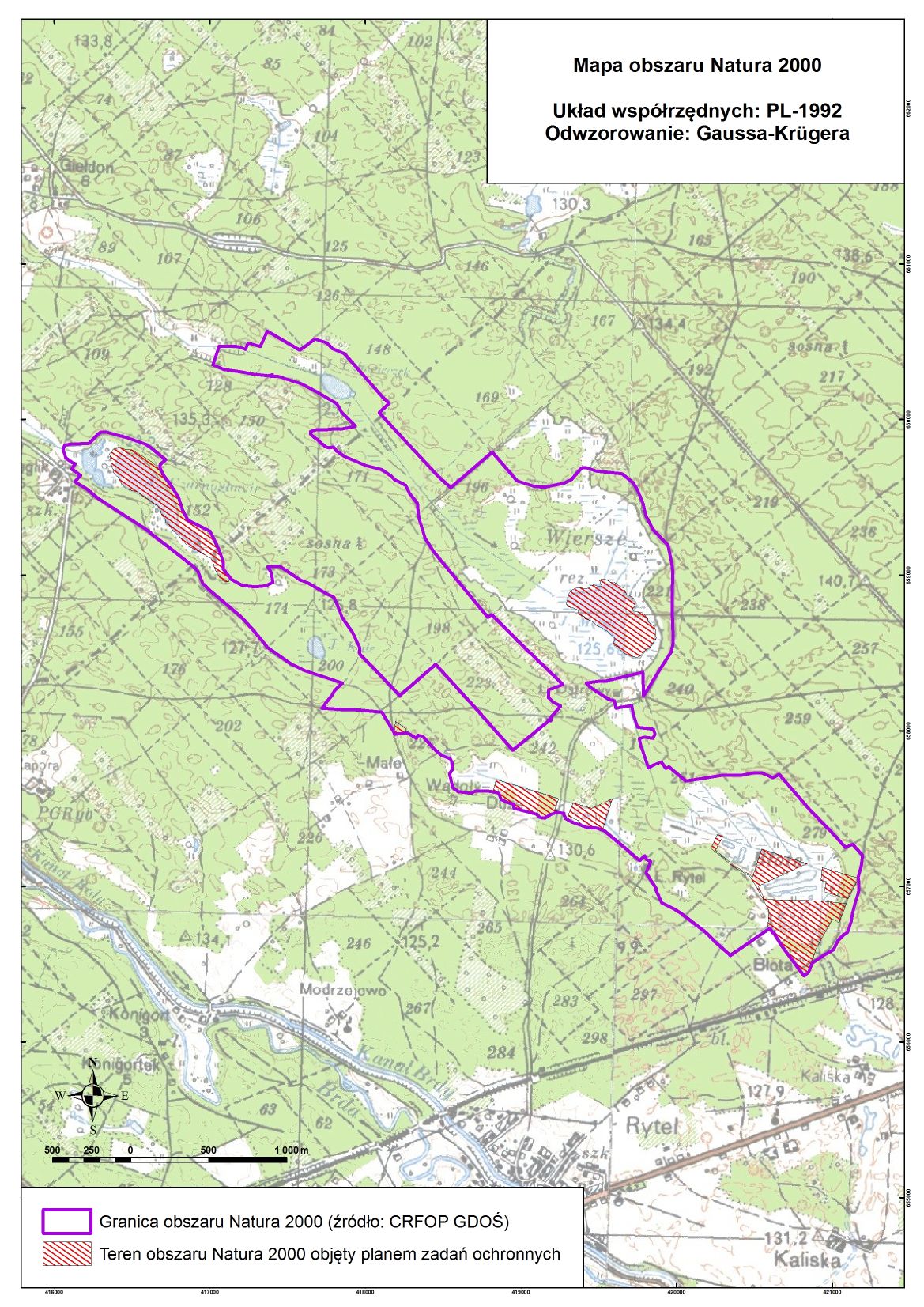 Załącznik nr 3. Identyfikacja istniejących i potencjalnych zagrożeń dla zachowania właściwego stanu ochrony siedlisk przyrodniczych oraz gatunków zwierząt i ich siedlisk będących przedmiotami ochrony.Załącznik nr 4. Cele działań ochronnych.Załącznik nr 5. Działania ochronne ze wskazaniem podmiotów odpowiedzialnych za ich wykonanie i obszarów ich wdrażania.Załącznik nr 6. Wskazania do dokumentów planistycznychU Z A S A D N I E N I EObszar Natura 2000 Mętne PLH220061 został zatwierdzony decyzją Komisji Europejskiej 2011/64/UE jako obszar mający znaczenie dla Wspólnoty (decyzja Komisji Europejskiej z dnia 10 stycznia 2011 r. przyjmująca na mocy dyrektywy Rady 92/43/EWG czwarty zaktualizowany wykaz terenów mających znaczenie dla Wspólnoty składających się na kontynentalny region biogeograficzny – Dz.U L. 33/146 z 8.02.2011), której aktualne brzmienie zawiera decyzja Komisji Europejskiej (UE) 2021/161 z dnia 21 stycznia 2021 r. w sprawie przyjęcia czternastego zaktualizowanego wykazu terenów mających znaczenie dla Wspólnoty składających się na kontynentalny region biogeograficzny (notyfikowana jako dokument nr C(2021) 21 Dz.U.UE L z dnia 15 lutego 2021 r.).Na podstawie art. 131 ust. 1 ustawy z dnia 3 października 2008 r. o udostępnianiu informacji o środowisku i jego ochronie, udziale społeczeństwa w ochronie środowiska oraz o ocenach oddziaływania na środowisko (t.j. Dz. U. z 2021 r. poz. 2373) do zadań regionalnego dyrektora ochrony środowiska, należy w szczególności, ochrona i zarządzanie obszarami Natura 2000 na zasadach i w zakresie określonych ustawą z dnia 16 kwietnia 2004 r. o ochronie przyrody (t.j. Dz. U. z 2021 r. poz. 1098, 1718), dalej zwaną ustawą o ochronie przyrody.W związku z powyższym, regionalny dyrektor ochrony środowiska jako organ sprawujący nadzór nad obszarem Natura 2000 na podstawie przepisu art. 27a ust. 2 ustawy o ochronie przyrody, oraz koordynujący w myśl przepisu art. 32 ust. 3 ww. ustawy, funkcjonowanie obszarów Natura 2000 na obszarze swojego działania, obowiązany jest do sporządzenia oraz przyjęcia środków ochrony, o których mowa w regulacji art. 28 ustawy o ochronie przyrody.Zgodnie z dyspozycją przepisu art. 28 ust. 1 ustawy o ochronie przyrody, dla obszaru Natura 2000 sprawujący nadzór nad obszarem sporządza projekt planu zadań ochronnych na okres 10 lat; pierwszy projekt sporządza się w terminie 6 lat od dnia zatwierdzenia obszaru przez Komisję Europejską jako obszaru mającego znaczenie dla Wspólnoty lub od dnia wyznaczenia obszaru specjalnej ochrony ptaków. Na podstawie art. 28 ust. 5 ustawy o ochronie przyrody, regionalny dyrektor ochrony środowiska ustanawia, w drodze aktu prawa miejscowego w formie zarządzenia, plan zadań ochronnych dla obszaru Natura 2000, kierując się koniecznością utrzymania i przywracania do właściwego stanu ochrony siedlisk przyrodniczych, i siedlisk gatunków, dla których ochrony wyznaczono obszar Natura 2000.Podstawowym celem opracowania projektu planu zadań ochronnych dla obszaru Natura 2000 jest jak najszybsze rozpoczęcie działań niezbędnych dla skutecznej jego ochrony, czyli podjęcie stosownych środków ochrony mających na celu utrzymanie (jeżeli jest właściwy) lub przywrócenie (jeżeli jest niezadawalający lub zły) właściwego stanu ochrony przedmiotów ochrony obszaru. Obowiązek osiągnięcia tak sformułowanego celu działań ochronnych na gruntach o różnej strukturze własności, w tym w szczególności stanowiących własność prywatną, wymogła na ustawodawcy decyzja o nadaniu planu zadań ochronnych dla obszaru Natura 2000 statusu normy prawnej ustanawianej w formie zarządzenia jako akt prawa miejscowego. Szczegółowy tryb sporządzania projektu planu zadań ochronnych oraz zakres prac koniecznych do wykonania na potrzeby przygotowania projektu planu, określa rozporządzenie Ministra Środowiska z dnia 17 lutego 2010 r. w sprawie sporządzania projektu planu zadań ochronnych dla obszaru Natura 2000 (Dz. U. z 2010 r., Nr 34, poz. 186 ze zm.). Zgodnie z art. 28 ust. 10 ustawy o ochronie przyrody, projekt planu zadań ochronnych dla obszaru Natura 2000 zawiera:1) opis granic obszaru i mapę obszaru Natura 2000;2) identyfikację istniejących i potencjalnych zagrożeń dla zachowania właściwego stanu ochrony siedlisk przyrodniczych oraz gatunków roślin i zwierząt i ich siedlisk będących przedmiotami ochrony;3) cele działań ochronnych;4) określenie działań ochronnych ze wskazaniem podmiotów odpowiedzialnych za ich wykonanie i obszarów ich wdrażania, w tym w szczególności działań dotyczących:a) ochrony czynnej siedlisk przyrodniczych, gatunków roślin i zwierząt oraz ich siedlisk;b) monitoringu stanu przedmiotów ochrony oraz monitoringu realizacji celów, o których mowa w pkt 3;c) uzupełnienia stanu wiedzy o przedmiotach ochrony i uwarunkowaniach ich ochrony;5) wskazania do zmian w istniejących studiach uwarunkowań i kierunków zagospodarowania przestrzennego gmin, miejscowych planach zagospodarowania przestrzennego, planach zagospodarowania przestrzennego województw oraz planach zagospodarowania przestrzennego morskich wód wewnętrznych, morza terytorialnego i wyłącznej strefy ekonomicznej dotyczące eliminacji lub ograniczenia zagrożeń wewnętrznych lub zewnętrznych, jeżeli są niezbędne dla utrzymania lub odtworzenia właściwego stanu ochrony siedlisk przyrodniczych oraz gatunków roślin i zwierząt, dla których ochrony wyznaczono obszar Natura 2000;6) wskazanie terminu sporządzenia, w razie potrzeby, planu ochrony dla części lub całości obszaru.Ponadto, przy opracowaniu projektu planu zadań ochronnych dla obszaru mającego znaczenie dla Wspólnoty Mętne PLH220061, kierowano się także, oprócz wyżej przytoczonych aktów prawa powszechnie obowiązującego, wytycznymi Generalnej Dyrekcji Ochrony Środowiska z dnia 12 grudnia 2012 r. „w sprawie opracowania planu zadań ochronnych dla obszaru Natura 2000” oraz Instrukcją wypełniania Standardowego Formularza Danych obszaru Natura 2000 wersja 2012.1. Plan zadań ochronnych dla obszaru Natura 2000 położonego na terenie więcej niż jednego województwa ustanawiają wspólnie na podstawie art. 28 ust. 8 ustawy o ochronie przyrody, w drodze aktu prawa miejscowego w formie zarządzenia, regionalni dyrektorzy ochrony środowiska, na których obszarze działania znajdują się części tego obszaru. W związku z powyższym, iż zgodnie ze Standardowym Formularzem Danych obszar Natura 2000 Mętne PLH220061 o powierzchni 523,71 ha położony jest w całości w granicach administracyjnych województwa pomorskiego, przytoczony wyżej przepis prawa nie ma zastosowania w niniejszym postępowaniu.Organ sporządzający projekt planu zadań ochronnych, zgodnie z przepisem art. 28 ust. 3 ustawy o ochronie przyrody, ma obowiązek zapewnienia możliwości zainteresowanym osobom i podmiotom prowadzącym działalność w obrębie siedlisk przyrodniczych i siedlisk gatunków, dla których ochrony wyznaczono obszar Natura 2000, udział w pracach związanych ze sporządzaniem projektu tego dokumentu, a także zgodnie z regulacją przepisu art. 28 ust. 4 ww. ustawy, obligatoryjnie zapewnia możliwość udziału społeczeństwa, na zasadach i w trybie określonym przepisami ustawy z dnia 3 października 2008 r. o udostępnianiu informacji o środowisku i jego ochronie, udziale społeczeństwa w ochronie środowiska oraz o ocenach oddziaływania na środowisko, w postępowaniu, którego przedmiotem jest sporządzenie projektu dokumentu.Ponadto, organ sporządzający projekt planu zadań ochronnych, zgodnie z dyspozycją art. 21 ust. 2 pkt 24 lit. a ustawy z dnia 3 października 2008 r. o udostępnianiu informacji o środowisku i jego ochronie, udziale społeczeństwa w ochronie środowiska oraz o ocenach oddziaływania na środowisko, obowiązany jest do podania informacji o projektach planów zadań ochronnych tworzonych dla form ochrony przyrody, umieszczanej w publicznie dostępnych wykazach danych, o których mowa w art. 23 w/cyt. ustawy.W myśl przepisu art. 59 ust. 2 ustawy z dnia 23 stycznia 2009 r. o wojewodzie i administracji rządowej w województwie (t. j. Dz. U. z 2022 r., poz. 135), projekt planu zadań ochronnych wymaga uzgodnienia z właściwym miejscowo wojewodą. Zgodnie ze Standardowym Formularzem Danych (aktualizacja 10.2020 r.) przedmiotami ochrony są siedliska przyrodnicze: 3150 starorzecza i naturalne eutroficzne zbiorniki wodne ze zbiorowiskami z Nympheion, Potamion, 3160 naturalne, dystroficzne zbiornik wodne, 7110 torfowiska wysokie z roślinnością torfotwórczą (żywe), 7140 torfowiska przejściowe i trzęsawiska (przeważnie z roślinnością z Scheuchzerio – Caricetea), 91D0 bory i lasy bagienne i brzozowo-sosnowe bagienne lasy borealne (Vaccinio uliginosi Betuletum pubescentis, Vaccinio uliginosi Pinetum, Pino mugo-Sphagnetum, Sphagno girgensohnii-Piceetum), 91T0 śródlądowy bór chrobotkowy, wśród gatunków 1337 bóbr europejski Castor fiber oraz 1166 traszka grzebieniasta (Triturus cristatus) uzyskały ocenę populacji w obszarze na poziomie D. W toku prac planistycznych związanych ze sporządzeniem projektu planu zadań ochronnych dla obszaru Mętne PLH220061, Regionalny Dyrektor Ochrony Środowiska w Gdańsku, jako organ sprawujący nadzór nad obszarem, obowiązany był do dokonania szeregu czynności obejmujących m.in.:1) opis granic obszaru, który dokonano w formie wektorowej warstwy informacyjnej, w oparciu o wyznaczenie 325 punktów węzłowych, dla których podano długość i szerokość geograficzną w układzie współrzędnych płaskich prostokątnych PL-1992, zgodnie z wymogami rozporządzenia Rady Ministrów z dnia 15 października 2012 r. w sprawie państwowego systemu odniesień przestrzennych (Dz. U. z 2012 r. poz. 1247);2) ustalenia terenu objętego projektem planu zadań ochronnych na podstawie weryfikacji przesłanek określonych przepisem art. 28 ust. 11 ustawy o ochronie przyrody. Ustalono, że Plan Urządzenia Lasu dla Nadleśnictwa Czersk na lata 2019-2028 w granicach którego znalazł się obszar Natura 2000 Mętne PLH220061 spełnia kryteria określone w ust. 10 ustawy o ochronie przyrody, w związku z powyższym ustalono, że zachodzą przesłanki określone w art. 28 ust. 11 (pkt. 3a) ustawy o ochronie przyrody i dla tej części obszaru nie należy sporządzać planu zadań ochronnych;3) ustalenia oceny stanu ochrony siedlisk przyrodniczych i gatunków roślin i zwierząt, dla którego ochrony wyznaczono obszar Natura 2000 Mętne PLH220061 na podstawie parametrów określonych rozporządzeniem Ministra Środowiska z dnia 17 lutego 2010 r. w sprawie sporządzania projektu planu zadań ochronnych dla obszaru Natura 2000, a także indywidualnego zestawu wskaźników, przyjętych na podstawie wiedzy naukowej do celów monitoringu, o którym mowa w art. 112 ust. 2 ustawy o ochronie przyrody oraz raportów i notyfikacji, o których mowa w art. 38 tej ustawy. Dokonana ocena wykazała, iż siedliska, stanowiące przedmiot ochrony w obszarze, tj. 3160 naturalne, dystroficzne zbiorniki wodne uzyskały ocenę właściwą (FV), 7140 torfowiska przejściowe i trzęsawiska (przeważnie z roślinnością z Scheuchzerio – Caricetea) uzyskały ocenę właściwą (FV). Pozostałe siedliska będące przedmiotem ochrony w obszarze, nie występują w obszarze objętym planem zadań ochronnych. 4) przeanalizowania istniejących i potencjalnych zagrożeń dla utrzymania lub osiągnięcia właściwego stanu zachowania przedmiotu ochrony obszaru oraz oceny prawdopodobnych kierunków zmian uwarunkowań przyrodniczych i gospodarczych i ich możliwego wpływu na parametry oceny stanu ochrony siedlisk przyrodniczych. Dokonana analiza wykazała, iż do najistotniejszych istniejących i/lub potencjalnych zagrożeń obszaru odpowiadających w głównej mierze za określony powyżej stan ochrony siedlisk przyrodniczych należy w szczególności zaliczyć: (1) susze i zmniejszanie opadów, (2) osuszanie terenów morskich, ujściowych, bagiennych.5) sformułowania celów działań ochronnych do osiągniecia w okresie obowiązywania planu zadań ochronnych w sposób umożliwiający ich monitoring i weryfikację oraz postęp w realizacji. W odniesieniu do siedlisk przyrodniczych: dla siedliska 3160 zaplanowano utrzymanie powierzchni siedliska o areale 21,79 ha z uwzględnieniem naturalnych procesów; 2.  Utrzymanie stanu zachowania w zakresie  wskaźników: a) „gatunki charakterystyczne” utrzymanie siedliska z właściwą (FV) oceną wskaźnika tj. liczba gatunków i zajęta przez nie powierzchnia bez zmian lub większa w porównaniu do badań wcześniejszych;b) „rodzime gatunki ekspansywne” utrzymanie siedliska z właściwą (FV) oceną wskaźnika tj. brak gatunków ekspansywnych;c) „obce gatunki inwazyjne” utrzymanie siedliska z właściwą (FV) oceną wskaźnika tj. brak gatunków inwazyjnych (dopuszcza się obecność moczarki kanadyjskiej Elodea canadensis); d) „barwa wody” utrzymanie siedliska z właściwą  (FV) oceną wskaźnika tj. barwa wody brązowa, klarowna lub o niewielkiej mętności;e) „odczyn wody” utrzymanie siedliska z właściwą (FV) oceną wskaźnika tj. bez istotnych zmian w porównaniu z wynikami wcześniejszymi;f) „konduktywność” utrzymanie siedliska z właściwą (FV) oceną wskaźnika tj. bez istotnych zmian;g) „melioracje” utrzymanie siedliska z właściwą (FV) oceną wskaźnika tj. brak sieci rowów kanałów melioracyjnych  oraz innych elementów infrastruktury melioracyjnej bądź infrastruktura melioracyjna w wystarczającym stopniu nieczynna na skutek podjętych działań ochronnych (zasypywanie rowów, budowa zastawek, itp.);h) „wskaźnik hydrochemiczny HDI” utrzymanie siedliska z właściwą (FV) oceną wskaźnika tj. o wartości > 50.     dla siedliska 7140 zaplanowano: Utrzymanie powierzchni siedliska o areale 32,15 ha z uwzględnieniem naturalnych procesów;2.	 Utrzymanie stanu zachowania w zakresie  wskaźników:a) „gatunki charakterystyczne” utrzymanie właściwej oceny (FV) wskaźnika na 7 z 8 stanowisk, tj. obecnością gatunków m.in. takich jak: Sphagnum fallax, Sphagnum squarrosum, Eriophorum vaginatum, Eriophorum angustifolium, Oxyccocus palustris, Drosera rotundifolia;b) „pokrycie i struktura gatunkowa mchów” utrzymanie właściwej oceny (FV) wskaźnika na 7 z 8 stanowisk, tj. całkowite pokrycie mchów ponad 50% i mchy torfowce zajmują łącznie ponad 50% całkowitej powierzchni porośniętej przez wszystkie gatunki mchów;c) „obce gatunki inwazyjne” utrzymanie właściwej oceny (FV) wskaźnika na 7 z 8 stanowisk, tj. brak gatunków inwazyjnych;d) „gatunki ekspansywne roślin zielnych” utrzymanie właściwej oceny (FV) wskaźnika na 7 z 8 stanowisk, tj. brak lub pojedyncze gatunki ekspansywne roślin zielnych;e) „obecność krzewów i podrostu drzew” utrzymanie właściwej oceny (FV) wskaźnika na 7 z 8 stanowisk, tj. brak lub pojedyncze krzewy i podrosty drzew;f) „stopień uwodnienia” utrzymanie właściwej oceny (FV) wskaźnika na 7 z 8 stanowisk, tj.. w trakcie chodzenia po torfowisku  woda zawsze widoczna przynajmniej do wysokości podeszwy.6) ustalenia działań ochronnych zapewniających skuteczne i efektywne osiągnięcie celów działań ochronnych, a także monitoring przyjętych parametrów stanu ochrony wszystkich przedmiotów ochrony obszaru. W odniesieniu do siedlisk przyrodniczych, dla których ochrony wyznaczono obszar i znajdujących się obszarze objętym planem zadań ochronnych, nie było konieczności  zaplanowania środków ochrony obejmujących jakiekolwiek działania.7) zaprojektowania działań dotyczących monitoringu stanu ochrony przedmiotów ochrony obszaru oraz realizacji celów działań ochronnych zgodnie z wymogami ich ochrony. Przedmiotowy monitoring realizowany będzie zgodnie z obowiązującymi standardami metodycznymi stosowanymi w monitoringu siedlisk przyrodniczych przez Głównego Inspektora Ochrony Środowiska w ramach realizacji Państwowego Monitoringu Środowiska. Realizacja przedmiotowego działania umożliwi w przyszłości sprawującemu nadzór nad obszarem realizację dyspozycji określonej brzmieniem przepisu art. 31 ustawy o ochronie przyrody;8) nie stwierdzono potrzeby uzupełnienia stanu wiedzy o przedmiotach ochrony z uwagi na fakt przeprowadzenia szczegółowej inwentaryzacji terenowej, która dostarczyła prawdopodobnie pełnej wiedzy na temat rozmieszczenia i stanu ochrony przedmiotów ochrony w obszarze;9) dokonania szczegółowej analizy zapisów obowiązującego studium uwarunkowań i kierunków zagospodarowania przestrzennego Gminy Czersk i Brusy, których realizacja potencjalnie może stworzyć ryzyko naruszenia zakazu, o którym mowa w art. 33 ust. 1 ustawy o ochronie przyrody. Na podstawie dokonanej analizy ustalono, że zachodzi konieczność wprowadzania zmian do istniejącego dokumentu planistycznego: W przypadku aktualizacji Studium wprowadzenie, w części dotyczącej ochrony środowiska – obszaru Natura 2000 Mętne PLH220061, zapisów zapewniających: 1. objęcie szczególną ochroną siedlisk przyrodniczych: 3160 naturalne, dystroficzne zbiornik wodne, 7110 torfowiska wysokie z roślinnością torfotwórczą (żywe), 7140 torfowiska przejściowe i trzęsawiska (przeważnie z roślinnością z Scheuchzerio - Caricetea), 91D0 bory i lasy bagienne i brzozowo-sosnowe bagienne lasy borealne (Vaccinio uliginosi Betuletum pubescentis, Vaccinio uliginosi Pinetum, Pino mugo-Sphagnetum, Sphagno girgensohnii-Piceetum), 91T0 śródlądowy bór chrobotkowy. 2. nie prowadzenie prac z zakresu melioracji wodnych (w tym odmulania, pogłębiania, wszelkiej konserwacji i remontów rowów melioracyjnych), budowy urządzeń wodnych a także innych działań mających negatywny wpływ na stan ochrony siedlisk przyrodniczych i występujących tam gatunków roślin oraz zwierząt, w szczególności ich odwadniania i  odprowadzania do nich wód mogących prowadzić do ich zanieczyszczenia i eutrofizacji, z wyjątkiem urządzeń służących do hamowania nadmiernego odpływu wód z obszaru. 3. Wprowadzenie  w obszarze Natura 2000 Mętne PLH220061 funkcji dominującej: ochrona przyrody, a uzupełniającej: leśnictwo. 5. niezmienianie dotychczasowej funkcji terenu.10) w trakcie prac nad sporządzeniem projektu planu zadań ochronnych, ustalono brak potrzeby sporządzenia planu ochrony dla części lub całości obszaru o znaczeniu Wspólnotowym Mętne PLH220061. Brak takiej potrzeby wynika przede wszystkim z faktu przeprowadzenia szczegółowej inwentaryzacji terenowej, która dostarczyłaby pełnej wiedzy na temat rozmieszczenia i stanu ochrony przedmiotów ochrony w obszarze. Przeprowadzone prace terenowe pozwoliły zidentyfikować kluczowe zagrożenia dla przedmiotów ochrony a także ich źródła i zakres oddziaływania. Stąd uznano, iż sporządzanie planu ochrony nie jest uzasadnione.Regionalny Dyrektor Ochrony Środowiska w Gdańsku, wykonując dyspozycję określoną przepisem art. 28 ust. 3 i 4 ustawy z dnia 16 kwietnia 2004 r. o ochronie przyrody oraz § 2 pkt 3 rozporządzenia Ministra Środowiska z dnia 17 lutego 2010 r. w sprawie sporządzenia projektu planu zadań ochronnych dla obszaru Natura 2000, a także art. 39 ustawy z dnia 3 października 2008 r. o udostępnianiu informacji o środowisku i jego ochronie, udziale społeczeństwa w ochronie środowiska oraz o ocenach oddziaływania na środowisko, obwieszczeniem z dnia 27.05.2019 r. znak RDOŚ-GD-WOC.6320.6.2019.AŁ podał do publicznej wiadomości informację o zamiarze przystąpienia do sporządzenia projektu planu zadań ochronnych dla obszaru mającego znaczenie dla Mętne PLH220061, podając informację o:1) przystąpieniu do opracowania projektu dokumentu i jego przedmiocie,2) możliwości zapoznania się z niezbędną dokumentacją sprawy oraz o miejscu, w którym jest ona wyłożona do wglądu.Powyższy obowiązek w zakresie podania ww. informacji do publicznej wiadomości wykonano zgodnie z czynnościami określonymi w przepisie art. 3 ust. 1 pkt 11 ustawy z dnia 3 października 2008 r. o udostępnianiu informacji o środowisku i jego ochronie, udziale społeczeństwa w ochronie środowiska oraz o ocenach oddziaływania na środowisko, publikując w ustawowo przewidzianym terminie wskazane wyżej informacje w formie obwieszczenia z dnia 27.05.2019 r.:1) na stronie Biuletynu Informacji Publicznej (BIP) Regionalnej Dyrekcji Ochrony Środowiska w Gdańsku,2) na tablicy ogłoszeń w siedzibie Regionalnej Dyrekcji Ochrony Środowiska w Gdańsku,3) na tablicy ogłoszeń wszystkich jednostek samorządu terytorialnego objętych granicami obszaru Natura 2000,4) w prasie o odpowiednim do rodzaju dokumentu zasięgu.Powyższa procedura w trybie art. 39 ustawy o udostępnianiu informacji o środowisku i jego ochronie, udziale społeczeństwa w ochronie środowiska oraz o ocenach oddziaływania na środowisko, zgodnie ze stanowiskiem Generalnej Dyrekcji Ochrony Środowiska z dnia 22 listopada 2011 r. została przeprowadzona dwukrotnie, tj. zarówno na etapie przed przystąpieniem do opracowania projektu dokumentu, jak również na etapie sporządzonego projektu aktu normatywnego (jakim jest plan zadań ochronnych).W związku z powyższym, wykonując dyspozycję określoną przepisem art. 28 ust. 4 ustawy o ochronie przyrody oraz art. 39 ustawy z dnia 3 października 2008 r. o udostępnianiu informacji o środowisku i jego ochronie, udziale społeczeństwa w ochronie środowiska oraz o ocenach oddziaływania na środowisko, Regionalny Dyrektor Ochrony Środowiska w Gdańsku, obwieszczeniem z dnia ………………. r. (znak: …………………..) podał do publicznej wiadomości informację o przystąpieniu do konsultacji społecznych sporządzonego projektu zarządzenia ustanawiającego plan zadań ochronnych dla obszaru Natura 2000 Mętne PLH220061, zgodnie z czynnościami określonymi w art. 3 ust. 1 pkt 11 ustawy z dnia 3 października 2008 r. o udostępnianiu informacji o środowisku i jego ochronie, udziale społeczeństwa w ochronie środowiska oraz o ocenach oddziaływania na środowisko.Na etapie procedury konsultacji społecznych projektu zarządzenia Regionalnego Dyrektora Ochrony Środowiska w Gdańsku w sprawie ustanowienia planu zadań ochronnych dla obszaru Natura 2000 Mętne PLH220061 wpłynęły/nie wpłynęły do powyższego organu ochrony przyrody następujące uwagi i wnioski ze strony opinii publicznej.	Podstawowym środkiem realizacji przez Regionalnego Dyrektora Ochrony Środowiska w Gdańsku obowiązku wynikającego z przepisu art. 28 ust. 3 ustawy o ochronie przyrody, mającego na celu „zapewnienie możliwości udziału zainteresowanych osób i podmiotów prowadzących działalność w obrębie siedlisk przyrodniczych i siedlisk gatunków, dla których ochrony wyznaczono obszar Natura 2000”, było zorganizowanie i przeprowadzenie z udziałem Wykonawcy projektu planu, cyklu spotkań dyskusyjnych. Regionalna Dyrekcja Ochrony Środowiska w Gdańsku, na podstawie ustawy z dnia 2 marca 2020 roku o szczególnych rozwiązaniach związanych z zapobieganiem, przeciwdziałaniem i zwalczaniem COVID-19 (…) (t. j. DZ. U. z 2020 r., poz. 1842 ze zm.), mając na uwadze zdrowie i bezpieczeństwo uczestników, zrezygnowała ze spotkań stacjonarnych z Zespołem Lokalnej Współpracy. Materiały dotyczące sporządzania PZO zostały przekazane drogą elektroniczną członkom ZLW.Zaproszeni przedstawiciele organów, instytucji oraz podmiotów zainteresowanych ochroną obszaru, stworzyli tzw. Zespół Lokalnej Współpracy tj. grupę roboczą pracującą nad opracowaniem projektu planu. W skład Zespołu Lokalnej Współpracy dla obszaru o znaczeniu Wspólnotowym Mętne PLH220061weszli reprezentanci oraz przedstawiciele następujących grup interesu:Regionalna Dyrekcja Ochrony Środowiska w GdańskuStarostwo Powiatowe w ChojnicachUrząd Miejski w Czersku Urząd Miejski w Brusach Nadleśnictwo Czersk Regionalna Dyrekcja Lasów Państwowych w ToruniuPaństwowe Gospodarstwo Wodne Wody Polskie, Regionalna Dyrekcja Gospodarki Wodnej w Gdańsku, Zarząd Zlewni w ChojnicachPomorski Ośrodek Doradztwa Rolniczego w Lubaniu, Powiatowy Zespół Doradztwa Rolniczego w ChojnicachAgencja Restrukturyzacji i Modernizacji Rolnictwa, Pomorski Oddział Regionalny w Gdyni, Biuro Powiatowe Pomorskiego Oddziału Regionalnego w ChojnicachKrajowy Ośrodek Wsparcia Rolnictwa, Oddział Terenowy w Pruszczu Gdańskim Pomorska Izba Rolnicza w Pruszczu Gdańskim, Biuro Powiatowe w ChojnicachKlub PrzyrodnikówWojewoda Pomorski pismem z dnia ……………… r. znak: ………………………, działając na podstawie art. 59 ust. 2 ustawy z dnia 23 stycznia 2009 r. o wojewodzie i administracji rządowej w województwie, uzgodnił projekt zarządzenia Regionalnego Dyrektora Ochrony Środowiska w Gdańsku w sprawie ustanowienia planu zadań ochronnych dla obszaru Natura 2000 Mętne PLH220061, nie wnosząc żadnych uwag.Realizacja działań ochronnych i monitoringowych, zawartych w niniejszej regulacji prawnej finansowana będzie zgodnie z przepisem art. 39 ustawy o ochronie przyrody, m.in. ze środków Unii Europejskiej, a w zakresie nie objętym finansowaniem przez Wspólnotę ze środków budżetu państwa, a także z budżetów jednostek samorządu terytorialnego oraz ze środków Narodowego Funduszu Ochrony Środowiska i Gospodarki Wodnej oraz wojewódzkich funduszy ochrony środowiska i gospodarki wodnej. Szacuje się, że koszt realizacji działań ochronnych oraz monitoringowych zawartych w niniejszym akcie normatywnym w okresie obowiązywania planu wyniesie łącznie około 4500 zł.Zarządzenie nie zawiera przepisów technicznych i nie podlega notyfikacji zgodnie z przepisami rozporządzenia Rady Ministrów z dnia 23 grudnia 2002 r. w sprawie sposobu funkcjonowania krajowego systemu notyfikacji norm i aktów prawnych (Dz. U. z 2002 r. Nr 239, poz. 2039 ze zm.).L.p.XY1657121,7600000420935,65000002657074,5400000421093,80000003657064,5300000421127,30000004657057,1700000421151,96000005657055,1200000421158,69000006657054,3600000421160,98000007657051,8174273421168,58936018657050,5364057421168,73170259657025,4800000421155,930000010656998,9100000421142,370000011656974,2100000421129,760000012656964,1300000421124,610000013656947,9800000421116,370000014656919,0700000421101,840000015656926,7600000421079,000000016656933,5500000421058,830000017656965,4700000420947,790000018657001,3600000420955,580000019657030,9400000420961,070000020657036,0200000420929,530000021657064,1700000420931,840000022657090,5500000420933,580000023657121,7600000420935,650000024657173,0300000420307,310000025657244,4200000420220,690000026657252,0500000420224,330000027657333,0600000420263,020000028657322,1100000420297,090000029657231,2500000420250,450000030657131,0800000420372,760000031657075,6200000420472,850000032657054,9100000420486,490000033657240,9400000420547,190000034657189,5800000420705,650000035657177,0700000420744,240000036657146,5800000420838,280000037657105,0600000420749,080000038656999,9700000420523,310000039656916,6300000420565,540000040656915,8200000420590,730000041656908,5900000420815,730000042656906,4800000420914,490000043656906,3000000420917,480000044656906,1300000420920,480000045656894,5300000421041,590000046656892,0600000421064,050000047656888,9900000421091,890000048656860,8200000421080,710000049656845,3400000421074,680000050656821,6900000421064,680000051656797,0700000421055,020000052656767,0100000421044,330000053656773,2800000421032,980000054656776,6000000421026,740000055656777,2300000421025,570000056656789,3600000421002,940000057656597,9100000420895,320000058656593,2700000420893,870000059656587,0400000420891,960000060656507,0700000420867,250000061656503,3900000420865,890000062656495,0400000420862,780000063656491,1600000420861,340000064656457,9000000420848,970000065656435,0200000420818,110000066656458,0700000420799,840000067656463,8500000420794,530000068656596,8300000420696,610000069656619,0700000420675,870000070656618,8376706420675,512126271656700,8085000420623,950000072656701,0986000420624,508300073656702,2414000420619,651300074656729,4651000420601,024500075656719,4353000420583,830600076656557,5252000420345,980400077656564,0704192420338,562512878656566,7800000420342,710000079656624,6800000420430,100000080656692,1800000420531,990000081656700,7500000420544,920000082656733,5500000420594,430000083656741,5500000420587,200000084656846,7000000420593,700000085656912,7600000420558,510000086656916,5300000420556,500000087656951,2000000420538,050000088656996,0400000420514,960000089657043,0600000420484,100000090657066,8300000420468,510000091657125,6400000420366,970000092657130,3200000420359,140000093657142,3300000420344,570000094657168,0600000420313,350000095657173,0300000420307,310000096657363,9500000419525,350000097657373,4600000419507,420000098657372,7900000419493,750000099657372,7635328419493,2090518100657374,9559000419486,9973000101657380,6875000419422,5200000102657405,3997355419347,1774183103657405,4000000419347,1900000104657405,6800000419360,5600000105657406,0800000419379,6800000106657421,6600000419368,4900000107657453,2100000419300,4200000108657461,2800000419303,7200000109657463,5800000419304,5600000110657464,2000000419304,7800000111657525,1500000419330,3100000112657537,8300000419335,6300000113657535,8200000419342,4400000114657505,4200000419444,8400000115657501,7400000419456,1200000116657515,1200000419481,2400000117657561,5900000419587,5400000118657375,9400000419529,1300000119657363,9500000419525,3500000120657573,6800000419211,2500000121657563,6000000419240,3600000122657488,4900000419216,9600000123657477,6200000419265,7800000124657473,8400000419264,7700000125657471,7722773419264,2054789126657477,4036000419232,6699000127657463,0755000419192,5505000128657438,7171000419152,4311000129657439,5892000419128,8887000130657446,5517000419116,2296000131657464,4381000419102,8147000132657502,4466000418955,2523000133657527,0403000418955,2523000134657540,4551000418908,3006000135657560,5772000418870,2920000136657598,5857000418856,8772000137657607,7152658418820,3588007138657607,7200000418820,3600000139657610,3300000418821,0100000140657625,3900000418824,8800000141657659,9200000418832,7300000142657686,5700000418839,3200000143657632,8000000419017,3300000144657593,2500000419150,1600000145657583,4700000419183,0000000146657573,6800000419211,2500000147657986,7997702418263,0400162148657976,2423000418187,6345000149657997,5217000418179,5380000150658000,7406075418177,5761808151658001,3700000418183,9800000152658001,7000000418187,2600000153658025,9400000418189,6400000154658059,7100000418192,9600000155658020,8400000418250,0900000156658013,2800000418261,2100000157657986,9900000418263,0300000158657986,7997702418263,0400162159658843,1700000419299,4900000160658846,0200000419300,6000000161658862,1300000419300,2900000162658875,4600000419305,3100000163658891,1100000419314,6500000164658903,5800000419325,8600000165658916,7300000419354,3400000166658919,7900000419370,1200000167658919,8100000419383,1000000168658912,3300000419409,3600000169658917,4200000419435,2800000170658930,7200000419444,9600000171658936,5800000419464,1200000172658935,2700000419481,8200000173658926,7200000419496,5100000174658925,6700000419513,3400000175658931,9200000419518,1700000176658949,1600000419510,6700000177658965,5800000419505,9000000178658974,8100000419515,4600000179658972,3500000419540,9900000180658965,6000000419560,5600000181658956,2000000419570,3900000182658948,7900000419592,6500000183658950,9100000419600,5700000184658947,1900000419615,3900000185658935,5500000419622,8200000186658924,8700000419644,2300000187658912,7500000419661,1400000188658874,1100000419680,3100000189658871,8900000419690,3000000190658861,2600000419710,5000000191658841,9300000419730,8200000192658810,2100000419735,3600000193658794,7500000419728,1600000194658788,0200000419720,0500000195658779,1700000419718,2500000196658763,9000000419732,8200000197658763,1700000419751,9400000198658758,2300000419776,5400000199658749,7000000419791,0000000200658721,0700000419816,0600000201658704,8100000419816,5700000202658683,4700000419832,9900000203658679,6300000419846,0300000204658660,8200000419861,9200000205658655,2800000419863,2400000206658604,9600000419863,4400000207658597,8500000419868,6500000208658585,3000000419865,5000000209658582,8100000419857,0400000210658566,5300000419850,9100000211658533,0900000419829,2800000212658526,4600000419810,5200000213658514,3900000419799,3600000214658512,5100000419790,2300000215658490,1700000419782,6600000216658468,7000000419741,5000000217658483,1600000419701,6800000218658488,8500000419677,7500000219658492,1300000419673,0600000220658502,5600000419658,1900000221658505,5400000419653,9500000222658511,0000000419646,1400000223658540,0000000419621,3800000224658543,5700000419611,9000000225658548,1800000419599,6900000226658566,2100000419592,6500000227658579,0800000419601,3600000228658594,9600000419601,6000000229658640,2000000419555,2500000230658661,7900000419516,9800000231658678,3400000419479,6500000232658693,3400000419470,3900000233658710,4000000419441,4800000234658718,5600000419412,6400000235658735,9000000419403,2400000236658735,9100000419389,0800000237658751,4700000419369,9900000238658777,6700000419362,3900000239658787,5300000419342,1300000240658794,6000000419308,8600000241658809,6000000419292,6200000242658823,2000000419291,6400000243658843,1700000419299,4900000244659566,3400000416448,7000000245659582,9900000416435,7200000246659611,9300000416420,6500000247659632,6500000416406,6300000248659650,5900000416385,0900000249659678,5000000416378,4400000250659700,1200000416367,7700000251659714,2800000416367,1400000252659720,9800000416366,8400000253659779,9300000416355,6700000254659811,7700000416380,6600000255659813,9300000416398,6500000256659823,0600000416415,3100000257659821,9700000416425,5300000258659805,0300000416459,3800000259659808,7900000416476,9200000260659806,0800000416497,8500000261659797,1700000416511,4400000262659755,6100000416581,7600000263659726,5800000416628,0900000264659695,3100000416659,5000000265659676,7800000416674,3600000266659668,5900000416681,3000000267659655,1500000416685,0200000268659648,6400000416687,2600000269659609,0100000416712,8000000270659585,5300000416732,6400000271659576,3800000416735,4500000272659563,1823318416757,0437990273659550,1098773416765,2140557274659526,1900000416776,0700000275659522,1003550416782,7199484276659499,0115510416797,1504025277659478,5905852416805,2612698278659420,7599000416824,5384000279659353,6861000416858,0753000280659346,0869170416872,9281419281659333,4500000416876,2300000282659326,4900000416896,0200000283659319,4100000416920,4200000284659309,5800000416936,8700000285659272,2800000416999,3000000286659257,6200000417009,1300000287659253,7700000417010,5100000288659205,7800000417027,6800000289659150,5500000417057,8900000290659131,1408314417070,5056101291659082,3715601417087,8458957292659079,2824626417088,2714789293659040,6744000417086,1264000294659015,1801173417105,6720370295658995,7800000417118,0000000296658979,6700000417123,3500000297658975,8700000417124,6100000298658958,3900000417120,5300000299658958,7300000417089,2800000300658968,7300000417074,7000000301658990,1000000417059,1600000302659018,3200000417041,5100000303659056,0700000417026,1700000304659079,1200000417021,6800000305659106,0200000417005,6600000306659165,5100000416904,8300000307659189,4800000416852,9700000308659206,8800000416840,6500000309659219,5900000416825,1200000310659262,0600000416793,5100000311659282,0400000416765,3900000312659299,4600000416752,7400000313659322,8600000416735,7700000314659337,5200000416716,7100000315659357,8800000416713,1800000316659388,9300000416689,4600000317659421,7100000416680,1200000318659443,4800000416664,8600000319659524,8800000416545,3000000320659536,5100000416532,0400000321659538,3000000416515,1800000322659550,4000000416473,6300000323659558,0400000416457,9600000324659566,0300000416448,9500000325659566,3400000416448,7000000Lp.Przedmiot ochronyZagrożeniaZagrożeniaOpis zagrożeniaLp.Przedmiot ochronyIstniejącePotencjalneOpis zagrożenia13150	starorzecza i naturalne eutroficzne zbiorniki wodne ze zbiorowiskami z Nympheion, PotamionNie badano. Brak przedmiotu ochrony w obszarze objętym planem zadań ochronnychNie badano. Brak przedmiotu ochrony w obszarze objętym planem zadań ochronnychNie badano. Brak przedmiotu ochrony w obszarze objętym planem zadań ochronnych23160 naturalne, dystroficzne zbiorniki wodneM01.02	 susze i zmniejszanie opadówX. Brak zagrożeń i naciskówPogorszenie warunków hydrologicznych skutkujące zanikiem roślinności torfowiskowej i ekspansja roślinności leśnej i zaroślowej.37110	torfowiska wysokie z roślinnością torfotwórczą (żywe)Nie badano. Brak przedmiotu ochrony w obszarze objętym planem zadań ochronnychNie badano. Brak przedmiotu ochrony w obszarze objętym planem zadań ochronnychNie badano. Brak przedmiotu ochrony w obszarze objętym planem zadań ochronnych47140  torfowiska przejściowe i trzęsawiska (przeważnie z roślinnością z Scheuchzerio-Caricetea)M01.02	 susze i zmniejszanie opadówX. Brak zagrożeń i naciskówPogorszenie warunków hydrologicznych skutkujące zanikiem roślinności torfowiskowej i ekspansja roślinności leśnej i zaroślowej.47140  torfowiska przejściowe i trzęsawiska (przeważnie z roślinnością z Scheuchzerio-Caricetea)J02.01.02 osuszanie terenów morskich, ujściowych, bagiennychX. Brak zagrożeń i naciskówRów odwadniający w południowo-wschodniej części obiektu.47140  torfowiska przejściowe i trzęsawiska (przeważnie z roślinnością z Scheuchzerio-Caricetea)J02.01.02 osuszanie terenów morskich, ujściowych, bagiennychX. Brak zagrożeń i naciskówPogorszenie warunków hydrologicznych skutkujące zanikiem roślinności torfowiskowej i ekspansja roślinności leśnej i zaroślowej.591D0	bory i lasy bagienne i brzozowo-sosnowe bagienne lasy borealne (Vaccinio uliginosi Betuletum pubescentis, Vaccinio uliginosi Pinetum, Pino mugo-Sphagnetum, Sphagno girgensohnii-Piceetum)Nie badano. Brak przedmiotu ochrony w obszarze objętym planem zadań ochronnychNie badano. Brak przedmiotu ochrony w obszarze objętym planem zadań ochronnychNie badano. Brak przedmiotu ochrony w obszarze objętym planem zadań ochronnych691T0	śródlądowy bór chrobotkowy (Cladonio-Pinetum) Nie badano. Brak przedmiotu ochrony w obszarze objętym planem zadań ochronnychNie badano. Brak przedmiotu ochrony w obszarze objętym planem zadań ochronnychNie badano. Brak przedmiotu ochrony w obszarze objętym planem zadań ochronnychLp.Przedmiot ochronyCel działań ochronnych1.3150	starorzecza i naturalne eutroficzne zbiorniki wodne ze zbiorowiskami z Nympheion, PotamionNie ustalano. Brak przedmiotu ochrony w obszarze objętym planem zadań ochronnych2.3160 naturalne, dystroficzne zbiorniki wodne1.	Utrzymanie powierzchni siedliska o areale 21,79 ha z uwzględnieniem naturalnych procesów;2.	 Utrzymanie stanu zachowania w zakresie  wskaźników:a) „gatunki charakterystyczne” utrzymanie siedliska z właściwą (FV) oceną wskaźnika tj. liczba gatunków i zajęta przez nie powierzchnia bez zmian lub większa w porównaniu do badań wcześniejszych;b) „rodzime gatunki ekspansywne” utrzymanie siedliska z właściwą (FV) oceną wskaźnika tj. brak gatunków ekspansywnych;c) „obce gatunki inwazyjne” utrzymanie siedliska z właściwą (FV) oceną wskaźnika tj. brak gatunków inwazyjnych (dopuszcza się obecność moczarki kanadyjskiej Elodea canadensis); d) „barwa wody” utrzymanie siedliska z właściwą  (FV) oceną wskaźnika tj. barwa wody brązowa, klarowna lub o niewielkiej mętności;e) „odczyn wody” utrzymanie siedliska z właściwą (FV) oceną wskaźnika tj. bez istotnych zmian w porównaniu z wynikami wcześniejszymi;f) „konduktywność” utrzymanie siedliska z właściwą (FV) oceną wskaźnika tj. bez istotnych zmian;g) „melioracje” utrzymanie siedliska z właściwą (FV) oceną wskaźnika tj. brak sieci rowów kanałów melioracyjnych  oraz innych elementów infrastruktury melioracyjnej bądź infrastruktura melioracyjna w wystarczającym stopniu nieczynna na skutek podjętych działań ochronnych (zasypywanie rowów, budowa zastawek, itp.);h) „wskaźnik hydrochemiczny HDI” utrzymanie siedliska z właściwą (FV) oceną wskaźnika tj. o wartości > 50.3.7110	torfowiska wysokie z roślinnością torfotwórczą (żywe)Nie ustalano. Brak przedmiotu ochrony w obszarze objętym planem zadań ochronnych4.7140 torfowiska przejściowe i trzęsawiska (przeważnie z roślinnością z Scheuchzerio-Caricetea)1.	Utrzymanie powierzchni siedliska o areale 32,15 ha z uwzględnieniem naturalnych procesów;2.	 Utrzymanie stanu zachowania w zakresie  wskaźników:a) „gatunki charakterystyczne” utrzymanie właściwej oceny (FV) wskaźnika na 7 z 8 stanowisk, tj. obecnością gatunków m.in. takich jak: Sphagnum fallax, Sphagnum squarrosum, Eriophorum vaginatum, Eriophorum angustifolium, Oxyccocus palustris, Drosera rotundifolia;b) „pokrycie i struktura gatunkowa mchów” utrzymanie właściwej oceny (FV) wskaźnika na 7 z 8 stanowisk, tj. całkowite pokrycie mchów ponad 50% i mchy torfowce zajmują łącznie ponad 50% całkowitej powierzchni porośniętej przez wszystkie gatunki mchów;c) „obce gatunki inwazyjne” utrzymanie właściwej oceny (FV) wskaźnika na 7 z 8 stanowisk, tj. brak gatunków inwazyjnych;d) „gatunki ekspansywne roślin zielnych” utrzymanie właściwej oceny (FV) wskaźnika na 7 z 8 stanowisk, tj. brak lub pojedyncze gatunki ekspansywne roślin zielnych;e) „obecność krzewów i podrostu drzew” utrzymanie właściwej oceny (FV) wskaźnika na 7 z 8 stanowisk, tj. brak lub pojedyncze krzewy i podrosty drzew;f) „stopień uwodnienia” utrzymanie właściwej oceny (FV) wskaźnika na 7 z 8 stanowisk, tj.. w trakcie chodzenia po torfowisku  woda zawsze widoczna przynajmniej do wysokości podeszwy.591D0	bory i lasy bagienne i brzozowo-sosnowe bagienne lasy borealne (Vaccinio uliginosi Betuletum pubescentis, Vaccinio uliginosi Pinetum, Pino mugo-Sphagnetum, Sphagno girgensohnii-Piceetum)Nie ustalano. Brak przedmiotu ochrony w obszarze objętym planem zadań ochronnych691T0	śródlądowy bór chrobotkowy (Cladonio-Pinetum) Nie ustalano. Brak przedmiotu ochrony w obszarze objętym planem zadań ochronnychLp.Przedmiot ochronyDziałania ochronneObszar wdrażaniaPodmiot odpowiedzialny za wykonanieDotyczące ochrony siedlisk przyrodniczych i gatunkówDotyczące ochrony siedlisk przyrodniczych i gatunkówDotyczące ochrony siedlisk przyrodniczych i gatunkówDotyczące ochrony siedlisk przyrodniczych i gatunkówDotyczące ochrony siedlisk przyrodniczych i gatunków13150	starorzecza i naturalne eutroficzne zbiorniki wodne ze zbiorowiskami z Nympheion, PotamionNie planuje się. Brak przedmiotu ochrony w obszarze objętym planem zadań ochronnych.Nie planuje się. Brak przedmiotu ochrony w obszarze objętym planem zadań ochronnych.Nie planuje się. Brak przedmiotu ochrony w obszarze objętym planem zadań ochronnych.27110	torfowiska wysokie z roślinnością torfotwórczą (żywe)Nie planuje się. Brak przedmiotu ochrony w obszarze objętym planem zadań ochronnych.Nie planuje się. Brak przedmiotu ochrony w obszarze objętym planem zadań ochronnych.Nie planuje się. Brak przedmiotu ochrony w obszarze objętym planem zadań ochronnych.33160 naturalne, dystroficzne zbiorniki wodneNie planuje się. 47140 torfowiska przejściowe i trzęsawiska (przeważnie z roślinnością z Scheuchzerio-Caricetea)Nie planuje się.591D0	bory i lasy bagienne i brzozowo-sosnowe bagienne lasy borealne (Vaccinio uliginosi Betuletum pubescentis, Vaccinio uliginosi Pinetum, Pino mugo-Sphagnetum, Sphagno girgensohnii-Piceetum)Nie planuje się. Brak przedmiotu ochrony w obszarze objętym planem zadań ochronnych.Nie planuje się. Brak przedmiotu ochrony w obszarze objętym planem zadań ochronnych.Nie planuje się. Brak przedmiotu ochrony w obszarze objętym planem zadań ochronnych.691T0 śródlądowy bór chrobotkowy (Cladonio-Pinetum) Nie planuje się. Brak przedmiotu ochrony w obszarze objętym planem zadań ochronnych.Nie planuje się. Brak przedmiotu ochrony w obszarze objętym planem zadań ochronnych.Nie planuje się. Brak przedmiotu ochrony w obszarze objętym planem zadań ochronnych.Dotyczące monitoringu stanu przedmiotów ochrony oraz realizacji celów działań ochronnychDotyczące monitoringu stanu przedmiotów ochrony oraz realizacji celów działań ochronnychDotyczące monitoringu stanu przedmiotów ochrony oraz realizacji celów działań ochronnychDotyczące monitoringu stanu przedmiotów ochrony oraz realizacji celów działań ochronnychDotyczące monitoringu stanu przedmiotów ochrony oraz realizacji celów działań ochronnych13150	starorzecza i naturalne eutroficzne zbiorniki wodne ze zbiorowiskami z Nympheion, PotamionNie planuje się. Brak przedmiotu ochrony w obszarze objętym planem zadań ochronnych.Nie planuje się. Brak przedmiotu ochrony w obszarze objętym planem zadań ochronnych.Nie planuje się. Brak przedmiotu ochrony w obszarze objętym planem zadań ochronnych.23160 naturalne, dystroficzne zbiorniki wodneW 5 lub 6 roku obowiązywania planu zgodnie z metodyką PMŚ GIOŚ.Stanowiska:PLH220061_3160_1PLH220061_3160_2RDOŚ w Gdańsku37110	torfowiska wysokie z roślinnością torfotwórczą (żywe)Nie planuje się. Brak przedmiotu ochrony w obszarze objętym planem zadań ochronnych.Nie planuje się. Brak przedmiotu ochrony w obszarze objętym planem zadań ochronnych.Nie planuje się. Brak przedmiotu ochrony w obszarze objętym planem zadań ochronnych.47140 torfowiska przejściowe i trzęsawiska (przeważnie z roślinnością z Scheuchzerio-Caricetea)W 5 lub 6 roku obowiązywania planu zgodnie z metodyką PMŚ GIOŚ.PLH220061_7140_1PLH220061_7140_4PLH220061_7140_8RDOŚ w Gdańsku591D0	bory i lasy bagienne i brzozowo-sosnowe bagienne lasy borealne (Vaccinio uliginosi Betuletum pubescentis, Vaccinio uliginosi Pinetum, Pino mugo-Sphagnetum, Sphagno girgensohnii-Piceetum)Nie planuje się. Brak przedmiotu ochrony w obszarze objętym planem zadań ochronnych.Nie planuje się. Brak przedmiotu ochrony w obszarze objętym planem zadań ochronnych.Nie planuje się. Brak przedmiotu ochrony w obszarze objętym planem zadań ochronnych.691T0	śródlądowy bór chrobotkowy (Cladonio-Pinetum) Nie planuje się. Brak przedmiotu ochrony w obszarze objętym planem zadań ochronnych.Nie planuje się. Brak przedmiotu ochrony w obszarze objętym planem zadań ochronnych.Nie planuje się. Brak przedmiotu ochrony w obszarze objętym planem zadań ochronnych.Dotyczące uzupełnienia stanu wiedzy o przedmiotach ochrony i uwarunkowaniach ich ochrony.Dotyczące uzupełnienia stanu wiedzy o przedmiotach ochrony i uwarunkowaniach ich ochrony.Dotyczące uzupełnienia stanu wiedzy o przedmiotach ochrony i uwarunkowaniach ich ochrony.Dotyczące uzupełnienia stanu wiedzy o przedmiotach ochrony i uwarunkowaniach ich ochrony.Dotyczące uzupełnienia stanu wiedzy o przedmiotach ochrony i uwarunkowaniach ich ochrony.-Nie planuje się.Lp.Dokumentacja planistycznaWskazania do zmian w dokumentach planistycznych niezbędne do utrzymania bądź odtworzenia właściwego stanu ochrony siedlisk przyrodniczych, dla których ochrony został wyznaczony obszar Natura 2000 (Art. 28 ust 10 pkt 5 ustawy o ochronie przyrody)1Studium uwarunkowań i kierunków zagospodarowania przestrzennego Gminy Brusy, Uchwały Nr IV-32/99 Rady Miejskiej w Brusach z dnia 04 lutego 1999 r.. w sprawie Studium uwarunkowań i kierunków zagospodarowania przestrzennego Gminy Brusy  W przypadku aktualizacji Studium wprowadzenie, w części dotyczącej ochrony środowiska – obszaru Natura 2000 Mętne PLH220061, zapisów zapewniających:1. objęcie szczególną ochroną siedlisk przyrodniczych: 3160 naturalne, dystroficzne zbiornik wodne, 7110 torfowiska wysokie z roślinnością torfotwórczą (żywe), 7140 torfowiska przejściowe i trzęsawiska (przeważnie z roślinnością z Scheuchzerio - Caricetea), 91D0 bory i lasy bagienne i brzozowo-sosnowe bagienne lasy borealne (Vaccinio uliginosi Betuletum pubescentis, Vaccinio uliginosi Pinetum, Pino mugo-Sphagnetum, Sphagno girgensohnii-Piceetum), 91T0 śródlądowy bór chrobotkowy2. nie prowadzenie prac z zakresu melioracji wodnych (w tym odmulania, pogłębiania, wszelkiej konserwacji i remontów rowów melioracyjnych), budowy urządzeń wodnych a także innych działań mających negatywny wpływ na stan ochrony siedlisk przyrodniczych i występujących tam gatunków roślin oraz zwierząt, w szczególności ich odwadniania i  odprowadzania do nich wód mogących prowadzić do ich zanieczyszczenia i eutrofizacji, z wyjątkiem urządzeń służących do hamowania nadmiernego odpływu wód z obszaru. 3. wprowadzenie  w obszarze Natura 2000 Mętne PLH220061 funkcji dominującej: ochrona przyrody, a uzupełniającej: leśnictwo. 4. niezmienianie dotychczasowej funkcji terenu. 2Studium uwarunkowań i kierunków zagospodarowania przestrzennego Gminy Czersk, uchwała nr XXXXVI/301/14 Rady Miejskiej w Czersku  z dnia 28 lutego 2014 r. w sprawie zmiany Studium uwarunkowań i kierunków zagospodarowania przestrzennego Gminy Czersk  w granicach administracyjnych miasta i gminyW przypadku aktualizacji Studium wprowadzenie, w części dotyczącej ochrony środowiska – obszaru Natura 2000 Mętne PLH220061, zapisów zapewniających:1. objęcie szczególną ochroną siedlisk przyrodniczych: 3160 naturalne, dystroficzne zbiornik wodne, 7110 torfowiska wysokie z roślinnością torfotwórczą (żywe), 7140 torfowiska przejściowe i trzęsawiska (przeważnie z roślinnością z Scheuchzerio - Caricetea), 91D0 bory i lasy bagienne i brzozowo-sosnowe bagienne lasy borealne (Vaccinio uliginosi Betuletum pubescentis, Vaccinio uliginosi Pinetum, Pino mugo-Sphagnetum, Sphagno girgensohnii-Piceetum), 91T0 śródlądowy bór chrobotkowy2. nie prowadzenie prac z zakresu melioracji wodnych (w tym odmulania, pogłębiania, wszelkiej konserwacji i remontów rowów melioracyjnych), budowy urządzeń wodnych a także innych działań mających negatywny wpływ na stan ochrony siedlisk przyrodniczych i występujących tam gatunków roślin oraz zwierząt, w szczególności ich odwadniania i  odprowadzania do nich wód mogących prowadzić do ich zanieczyszczenia i eutrofizacji, z wyjątkiem urządzeń służących do hamowania nadmiernego odpływu wód z obszaru. 3. wprowadzenie  w obszarze Natura 2000 Mętne PLH220061 funkcji dominującej: ochrona przyrody, a uzupełniającej: leśnictwo. 4. niezmienianie dotychczasowej funkcji terenu.